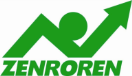 やりきろう！「戦争法廃止2000万人署名」【自治労連】　　大阪自治労連　各単組でとりくみすすむ大阪府職労16日夕刻、なんばでの署名宣伝に取り組み、22名の組合員が参加しました。3月8日現在、署名行動への参加組合員数はのべ76名、署名累計は1319筆となっています。泉佐野市職労3月10日に9条の会として憲法学習会を行い、20名の組合員が参加しました。定期的に行っている「9の日」泉佐野駅宣伝にも、のべ17人が参加しました。吹田市労連2000万人署名推進に向けた学習会を行い30名が参加。また、地域訪問での署名活動を2月17日、3月13日に取り組み、のべ42名の組合員が参加しました。3月18日現在、署名の累計は１598筆となっています。羽曳野市職労独自の署名・宣伝行動をこの間3回実施し、のべ17人の組合員が参加しました。3月25日（金）には、地域で2000万署名推進に向けた学習会が予定されており、羽曳野市職労からも積極的に参加することにしています。大阪市労組署名の到達は、18日現在、234筆。また、行動への参加者はのべ25名となっています。大阪市労組では、3月18日に天王寺区で署名を200セットポスティングし、19日午前11時から訪問署名活動を行いました。枚方市職労現在7名がピースチャレンジャー登録しています。あるピースチャレンジャーの取り組み・・・毎日終業時をねらって職場回り。組合員以外の人に「今日一日の締めくくりにいいことしませんか？」と話しかけて、1日5署名ずつとっている。とのことです。3月19日には地域実行委員会の取り組みとして駅前署名行動、21日には府営住宅ローラー訪問を行いました。東大阪市職労職場学習会を展開、18職場、192名が参加しました。独自の署名宣伝行動はのべ7回、のべ80名が参加しています。毎月9日を基本に「憲法を守る東大阪の会」で駅頭宣伝。総がかり行動東大阪連絡会で毎月19日を基本に宣伝行動があり、東大阪市職労として参加しています。署名の到達は18日現在、1375筆となり、組合員数を上回りました。寝屋川市職労18日現在、27職場で学習会を行い、参加組合数は138名となっています。また、署名の到達は348筆となりました。堺市職労この間、本庁昼休み学習会、水道支部昼休み学習会を実施し、360名が参加しました。署名の到達は1187筆となっています。署名について3月末までに組合員へ再度提起することにしています。大阪自治労連速報(第608号)より【建交労】　　戦争する国にはさせない　主権者は私たち九州支部熊本分会　「子や孫を戦争に行かせたくない」と４５０人から南嶋秀子さんは「戦争法の廃止を求める統一署名」のとりくみに「子や孫を戦争に行かせたくない」という想いで、450筆（3月4日現在）を集めています。南嶋さんは、福岡県みやま市在住で、ご主人をアスベスト肺がんで亡くし、相談会で熊本分会に加入しました。長年、配管工として働いたご主人は、肺がんと宣告されてから、約1年で亡くなりました。職業病だと訴えていましたが、煙草が原因として医者も取り扱ってくれませんでした。しかし、建交労に加入して遺族補償を勝ち取り、現在は九州建設アスベスト訴訟の原告としても奮闘しています。新潟県本部　　県本部委員長先頭に新潟県本部の目標は5000筆。山崎栄三県本部委員長は、その1割をやりきろうと決意しました。その後は常に署名用紙を持ち歩き、まず家の周囲からはじめ、町内会全体へ。そして隣接町内へと広げていきました。殆どの家で快く署名してくれましたが、、長話になる事が多くなかなか進みませんでした。あらゆる機会をとらえコツコツとりくみ、駐車場の係り員やガソリンスタンドの人、買い物をする店主、ＪＲのＯＢ等にも広げました。3月6日にようやく450筆に達しました。これからも安倍悪政への怒りをエネルギーに、署名をとりくんでいく決意です。鉄道本部　　全国統一行動　上野駅・巣鴨駅前で宣伝25人でティッシュ・チラシ１２００配布　署名は３１人から３月17日（木）11時に上野事務所に集合。組合員・ＯＢ含めて31名が統一行動に参加しました。ハンドマイク・ノボリ旗・戦争法反対2000万人署名・大幅賃上げで景気回復の横断幕を上野駅浅草口で12時30分から宣伝開始。ビラを詰めたティッシュを600個配布。戦争法廃止の署名を呼び掛け通行している人から13筆の署名が寄せられ、前もって用意した春闘のビラも600枚配布しました。アクセスの仲間たちは、ビラを入れたティッシュを通行人に配布。激励も受け運動の確信となっています。午後からは場所をＪＲ巣鴨駅前に移して、14時30分から宣伝行動を展開しました。配布したビラ入りのティッシュは600個と午前・午後合わせて1200個配布。巣鴨では途中で品切れ状態となりました。戦争法反対の署名は18筆と午前の行動を上回り、合わせて31筆となりました。アクセス協議会の塚越さんもハンドマイクを握って通行人に訴え「戦争で嫌な経験をしたので頑張って下さい」と激励を受けました。宣伝行動の当日はさくらが一気に咲くほど暖かく、汗ばむほどの陽気となりました。全国統一行動に休みを取って参加した組合員は、外に打って出る取組みを通じて新たな自信を得ました。建交労中央・都本部　合同3.15 宣伝･署名行動　過去最高の参加人数と､署名を集約して成功！建交労中央本部と東京都本部は、「戦争させない・9 条壊すな！総がかり行動実行委員会」が実施する都内駅頭100 カ所以上・全国いっせい行動（3 月15 日）に呼応する宣伝･署名行動をメトロ門前仲町駅前で実施しました。中央と東京の合同による毎月定例の“９の日”宣伝・署名行動は、建交労中央本部と東京都本部の日本共産党後援会との共催によるもので今回は第6回目となります。この日は、前日までの真冬のように凍える雨が上がり気温も若干上がるなかで、過去最高の参加人数16 人で元気に行動しました。行動の時間帯は、午後6 時30 分から45 分間の短時間でしたが、用意したビラ200 枚は戦争法廃止を求める９の日東京･中央共同宣伝･署名行動すべて配布し、戦争法の廃止を求める統一署名は過去最高の27筆を集約しました。署名には、中学生を含めて20歳代と思われる青年が積極的に署名に応じる姿が目立ちました。また、近くで事業を営んでいるという方が署名に応じて「100 人くらいは集約できる」と言って署名用紙を20 枚ほど持ち帰りました。東京都本部　会議前の40分間宣伝 高田馬場駅前３月12日（土）都本部執行委員会の委員10人は、会議前の朝９時から40分間、高田馬場駅頭にて「戦争法廃止を求める2000万人統一署名」の宣伝行動を行いました。ティッシュビラ100枚の配布と、署名19筆を集約しました。栃木ダンプ支部　１人で４４０筆集約　丸井初江さんダンプ支部ではすでに796人分を集めていますが、このうち440人分は１人の女性によって集められました。日光市在住の組合員丸井誠司さんの奥さん丸井初江さんは組合の呼びかけに応え、まず居住する地域の各家庭を一軒一軒訪問し協力を求めました。丸井さんが住む住宅地内の全世帯70軒を訪問し、断られたのは一軒だけでした。　エネルギッシュな丸井さんは市内の友人知人にも訴えを広げました。「創価学会の人からも協力していただきました。憲法を守りたいという思いはみんな一緒ですよ。署名をきっかけにいろんな人と対話することで私も元気になれるんです。若い頃に戻ったようです」と語ります。建交労「2000万署名推進ニュース」より【日本医労連】　　春闘も2000万人署名も山形県医労連　　2000万署名目標達成一番乗り山形県医労連は、戦争法廃止を求める署名を2万3353筆（3/24現在）集め、見事、目標の2万筆を達成しました。奥山邦彦・山形県医労連委員長は、民医連での事業所との共同のとりくみが大きく広がっていることや、県医労連として大きく位置づけ、推進してきたことが達成につながったと話します。　県医労連として、「今後も戦争法を廃止するまで運動を続ける」とし、4月末・5月末を節目にすべての単組の署名目標を達成、ゴールデンウィーク中にラジオでCMを放送（50回）、宣伝カー2台を4/1～5/31で運行、4/16・5/28で全県いっせい宣伝行動などの計画をしています。京都民医労　　3/17統一行動　ストと合わせて署名行動戦争法廃止署名205筆、増員署名234筆　京都民医労は、3/16の回答でベア回答が出されなかったことに抗議し、3/17統一行動として、ストライキ、デモ、街頭宣伝など、のべ933人で取り組みました。その一つとして行われた『増員・夜勤署名』と『戦争法廃止署名』の地域訪問では、道で会った方が快く署名してくれたり、バナナの差し入れをいただいたり、「戦争法成立のときより運動の盛り上がりを感じず危機感を覚える。友達にも署名してもらう」と追加の署名用紙を求める方も出るなど、戦争法廃止署名は205筆集まりました（増員署名は234筆）。参加者からは、「初めて署名活動に参加できて貴重な体験だった。いい経験だった」「地域に出て自分の足で訪問することで、署名活動により気持ちが入った」との感想が寄せられました。日本医労連「かがやか憲法ニュース」より【国公労連】　　「戦争法」の施行にあたって談話を発表29日、政府が戦争法（安保法制）を施行したことに対し、国公労連は、「改めて立憲主義の回復と戦争法の廃止を求める」とする鎌田一書記長の談話を発表しました。　談話では、「違憲立法は、立憲主義を踏みにじるものであり、たとえ与党が数の力で成立させたとしても無効であり、廃止すべきである。　国公労連は、憲法第15条で『国民全体の奉仕者』という役割を担い、第99条で『憲法尊重・擁護の義務』を負っている公務員労働者として、国民の命と権利を権力者からまもる立憲主義を回復するとともに、憲法違反の法律の廃止を求める。　そのため、公務員を『ふたたび戦争の奉仕者にさせない』ため、『まもろう憲法・国公大運動』を軸に改憲阻止をめざすとともに、戦争法廃止の2000万署名を中心に、野党共闘という民意の受け皿をさらに拡大する幅広いたたかいに結集する。　そして全国の仲間に、こうした運動に地域から参加するとともに、主権者として民意を国政に反映させるため『選挙権を行使する』ことを呼びかけるものである」としています。4月6日、20日（水）昼休み定例国会行動■日時／4月6日、20日（水）12時15分～13時予定■場所／衆院第２議員会館前　　　■主催／国民大運動・中央社保協・安保破棄実行委員会4月　「9日」行動　全国各地でとりくみましょう！＜東京都内＞■日時／4月8日（金）12時～13時　　■場所／新宿駅西口■主催／憲法共同センター、憲法東京共同センター4月15日（金） 国民春闘勝利！中央行動～STOP暴走政治、戦争法廃止！実現しよう！賃上げと雇用の安定賃金を柱とする諸要求を前進させるとともに、労働法制の改悪を許さず、ブラック企業なくせ、消費税率再引き上げ阻止、戦争法廃止などの国民的課題も掲げ、政府・国会に対する要求行動を行う。■主催／全労連・国民春闘共闘委員会・東京春闘共闘会議■グローバルアクションと連動した宣伝行動　8：00～9：00　1カ所を予定■厚生労働省交渉　11：00～12：00　ＣＤランク中心の交渉■コア集会　厚労省前　12：50～13：20■国会請願デモ　13：35～14：35・デモコース／日比谷公園霞門⇒財務省⇒衆・参議面⇒旧永田町小学校解散■議員要請行動等4月　市民連合リレートーク　■日時／4月17日（日）　＊時間決まり次第ご連絡します。　■場所／早稲田大学大隈講堂4月　第3火曜日行動　全国各地でとりくみましょう！＜東京都内＞■日時／4月19日（火）＊憲法共同センターは7カ所で開催します。①ＪＲ新宿駅西口　＊時間は未定（全商連、自由法曹団、民青同盟、全国革新懇、日本共産党、生協労連）②茗荷谷駅前　12時～　　（新婦人、農民連、憲法会議）　③虎の門交差点（郵政本社ビル寄り）　12時15分～13時　（国公労連）④ＪＲ四ツ谷駅前　12時30分～13時　（全教）⑤京成上野駅前　12時～13時　　（自治労連・国公労連・全教・年金者組合・生協労連以外の全労連加盟単産、全労連事務局）⑥御茶ノ水駅前　18時～19時　　（民医連）⑦JR池袋駅東口　12時～13時　（東京地評、年金者組合）■主催／総がかり行動実行委員会4月　「19日」行動　全国各地でとりくみましょう！＜東京都内＞■日時／4月19日（火）18時30分～　■場所／議員会館前　＊憲法共同センターは参議院議員会館前■主催／総がかり行動実行委員会5月3日（火・祝）　5・3憲法集会　全国各地で大きく成功させましょう！＜東京都内＞　明日を決めるのは私たち－平和といのちと人権を！５・３憲法集会■日時／5月3日（火）▼メイン集会13時～　▽イベント広場11時～　▽プレコンサート12時～▽クロージングコンサート14時30分　▼集会終了後、パレード14時30分～（予定）■場所／有明防災公園（東京臨海広域防災公園）（東京都江東区有明3丁目）■主催／5.3憲法集会実行委員会　▽事務局／総がかり行動実行委員会